25. Youth Support Package Policy IntroductionOne of THE RH YOUTH ORGANISATION’s aims is to provide an affordable experience which will help reduce social exclusion. Sometimes it can be financially difficult for family members to afford equipment, trips or outings for their child to enable them to experience the activities that we provide. To meet this aim we provide Youth Support Packages.1. Youth Support PackagesYouth Support Package 1Consists of funding towards the cost of trips or outings. The amount of support granted will be at the board’s discretion. Youth Support Package 2Consists of funding for essential equipment that maybe loaned out this may include rucksacks, uniform, sleeping bags.2. AccessTo gain access to the Support Packages you must be eligible to apply. Forms are available in Appendix 1. The form will be sent to the RHYO board who will consider it and if deemed necessary, will approve and authorise the Support Package. Applicants will be informed of the Board decision by letter. Consideration will be given to each application on an individual basis. Multiple applications may also be given consideration. END OF 25. YOUTH SUPPORT PACKAGE POLICYAPPENDIX 1 – 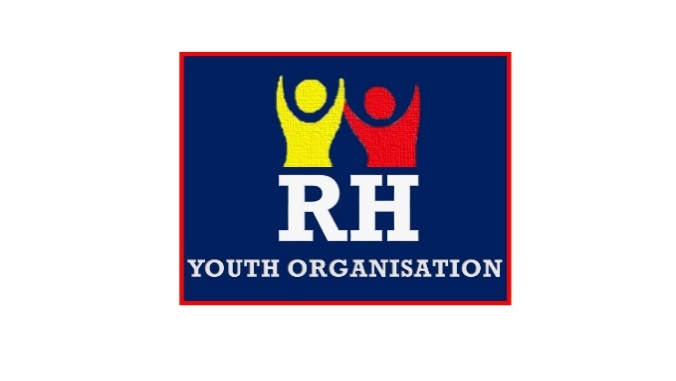 RH Youth Organisation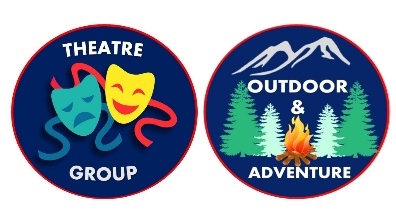 Youth Support Package FormAs an inclusive organisation, the RHYO endeavours to ensure every child and Young Person has an equal opportunity to experience all activities we offer. We understand that sometimes, financial restraints make it difficult for children to participate in additional activities. The RHYO has developed 2 support packages which aim to help and support families in need. If you would like more information please speak to a Team Leader or complete the form below for our consideration.Please tick appropriate boxPlease explain in detail of why you would like to access the Support Packages.Your application will be considered by our Executive Team. In some circumstances it may be necessary to ask the Board for a final decision.Name of Person filling in the formRelationship to childAddressPhoneEmail Name of childGroup they attendSession they attendSupport Package 1 (financial)Support Package 2 (equipment)Support Package 1 –How much are you requesting?Support Package 2 –What equipment are you requesting to borrow?Any additional documentation which may support your request. Please attach to the form.I accept that for Support Package 2 that if equipment is damaged or lost I will be held responsible and liable to cover the cost to replace the equipment.SignatureDate